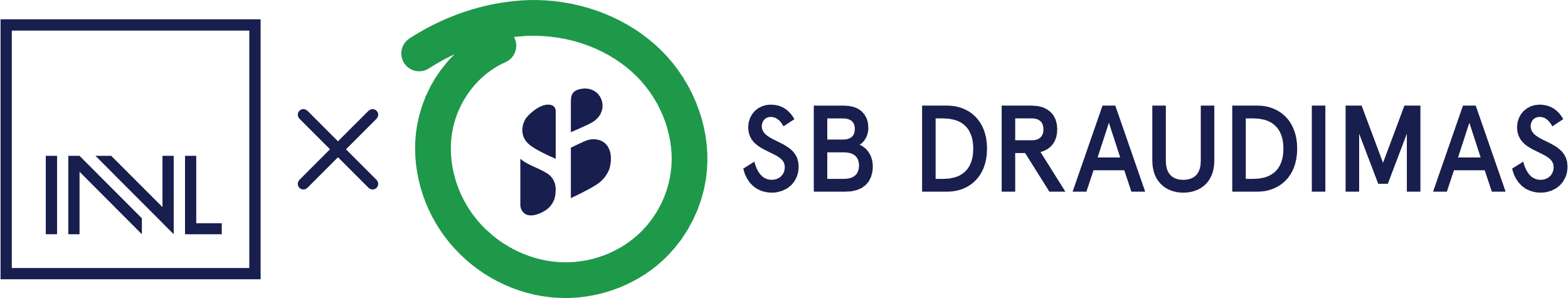 JÄTKUSUUTLIKKUSE PRIORITEETIDE KATEGOORIATE KIRJELDUSKäesoleva dokumendi eesmärk on anda Gyvybės draudimo UAB "SB draudimas" elukindlustuse klientidele lühike ülevaade finantsinstrumentide  rühmitamise kohta  finantsinstrumentide jätkusuutlikkustegurite ja muude jätkusuutlikkusega seotud omaduste lõimimise määra alusel.Käesoleva dokumendi eesmärk on anda Gyvybės draudimo UAB "SB draudimas" elukindlustuse klientidele lühike ülevaade finantsinstrumentide  rühmitamise kohta  finantsinstrumentide jätkusuutlikkustegurite ja muude jätkusuutlikkusega seotud omaduste lõimimise määra alusel.FINANTSINSTRUMENTIDE NING KESKKONNA- JA SOTSIAALTEGURITE SEOSFINANTSINSTRUMENTIDE NING KESKKONNA- JA SOTSIAALTEGURITE SEOSMeie aja suur katsumus on kliimamuutuste mõju keskkonnale. Riigid võitlevad kõikjal üle kogu maailma kliimamuutuste piiramise ning bioloogilise mitmekesisuse vähenemise ja keskkonnaseisundi halvenemise peatamise eest. Jätkusuutlik investeerimine kujutab endast investeerimislähenemist, mille eesmärk on teenida pikaajalist finantstulu, edendades samal ajal jätkusuutlikke valikuid ja tulemusi.Jätkusuutlikud investeeringud viivad jätkusuutliku majandustegevuseni. Nii saame toetada majanduskasvu, vähendades samal ajal negatiivset mõju keskkonnale ning võttes arvesse sotsiaalseid ja juhtimisalaseid aspekte. Jätkusuutlikud investeeringud aitavad seega kaasa kliima- ja keskkonnakaitsele ning sotsiaalsele heaolule.Meie aja suur katsumus on kliimamuutuste mõju keskkonnale. Riigid võitlevad kõikjal üle kogu maailma kliimamuutuste piiramise ning bioloogilise mitmekesisuse vähenemise ja keskkonnaseisundi halvenemise peatamise eest. Jätkusuutlik investeerimine kujutab endast investeerimislähenemist, mille eesmärk on teenida pikaajalist finantstulu, edendades samal ajal jätkusuutlikke valikuid ja tulemusi.Jätkusuutlikud investeeringud viivad jätkusuutliku majandustegevuseni. Nii saame toetada majanduskasvu, vähendades samal ajal negatiivset mõju keskkonnale ning võttes arvesse sotsiaalseid ja juhtimisalaseid aspekte. Jätkusuutlikud investeeringud aitavad seega kaasa kliima- ja keskkonnakaitsele ning sotsiaalsele heaolule.KESKKONNA-, SOTSIAAL- JA JUHTIMISTEGURIDKESKKONNA-, SOTSIAAL- JA JUHTIMISTEGURIDJätkusuutlikkustegurid seostuvad keskkonna-, sotsiaal- ja juhtimisteemadega (ingliskeelne lühend ESG).Keskkonnategurid võivad hõlmata kliimamuutuste leevendamist ja nendega kohanemist, bioloogilise mitmekesisuse säilitamist, reostuse vältimist, ringmajandust jms.Sotsiaaltegurid võivad puudutada ebavõrdsust, sotsiaalse ühtekuuluvuse, sotsiaalse kaasatuse ja töösuhete edendamise küsimusi või investeeringuid inimkapitali või majanduslikult või sotsiaalselt ebasoodsas olukorras olevatesse kogukondadesse jms.Juhtimistegurid võivad hõlmata selliseid teemasid nagu ettevõtte juhtimisstruktuuride mitmekesisus, võitlus korruptsiooni ja altkäemaksu vastu, maksude läbipaistvus, suhted töötajatega, töötajate tasustamise ja maksukohustuste nõuete täitmine jne.Jätkusuutlikkustegurid seostuvad keskkonna-, sotsiaal- ja juhtimisteemadega (ingliskeelne lühend ESG).Keskkonnategurid võivad hõlmata kliimamuutuste leevendamist ja nendega kohanemist, bioloogilise mitmekesisuse säilitamist, reostuse vältimist, ringmajandust jms.Sotsiaaltegurid võivad puudutada ebavõrdsust, sotsiaalse ühtekuuluvuse, sotsiaalse kaasatuse ja töösuhete edendamise küsimusi või investeeringuid inimkapitali või majanduslikult või sotsiaalselt ebasoodsas olukorras olevatesse kogukondadesse jms.Juhtimistegurid võivad hõlmata selliseid teemasid nagu ettevõtte juhtimisstruktuuride mitmekesisus, võitlus korruptsiooni ja altkäemaksu vastu, maksude läbipaistvus, suhted töötajatega, töötajate tasustamise ja maksukohustuste nõuete täitmine jne.MITMESUGUSED JÄTKUSUUTLIKUD FINANTSINSTRUMENDIDMITMESUGUSED JÄTKUSUUTLIKUD FINANTSINSTRUMENDIDVõite valida, kas võtate oma raha investeerimisel arvesse finantsinstrumentide ESG-aspekte. Oluline on märkida, et valikus on mitut tüüpi finantstooteid, mis lõimivad jätkusuutlikkustegureid eri määral.Teatud finantsinstrumendid võtavad arvesse ainult ESG-aspekte, näiteks arvutades ja avalikustades negatiivse keskkondliku või sotsiaalse mõju, samas kui teiste finantsinstrumentide eesmärk on panustada keskkonna- või sotsiaalaspektidesse.Lisaks võivad mõned finantsinstrumendid puudutada üheaegselt keskkonna-, sotsiaal- ja juhtimisaspekte, samas kui teised on seotud neist ainult ühe või kahega.Võite valida, kas võtate oma raha investeerimisel arvesse finantsinstrumentide ESG-aspekte. Oluline on märkida, et valikus on mitut tüüpi finantstooteid, mis lõimivad jätkusuutlikkustegureid eri määral.Teatud finantsinstrumendid võtavad arvesse ainult ESG-aspekte, näiteks arvutades ja avalikustades negatiivse keskkondliku või sotsiaalse mõju, samas kui teiste finantsinstrumentide eesmärk on panustada keskkonna- või sotsiaalaspektidesse.Lisaks võivad mõned finantsinstrumendid puudutada üheaegselt keskkonna-, sotsiaal- ja juhtimisaspekte, samas kui teised on seotud neist ainult ühe või kahega.VÕIMALIKUD JÄTKUSUUTLIKKUSE PRIORITEEDIDVÕIMALIKUD JÄTKUSUUTLIKKUSE PRIORITEEDIDKehtivate reeglite kohaselt mõistetakse kliendi jätkusuutlikkuse eelistusena kliendi eelistust ühes kolmest kategooriast või nende kombinatsioonist:Kehtivate reeglite kohaselt mõistetakse kliendi jätkusuutlikkuse eelistusena kliendi eelistust ühes kolmest kategooriast või nende kombinatsioonist:JÄTKUSUUTLIKKUSE PRIORITEETIDE KATEGOORIATE PÕHJALIKUM SELGITUSJÄTKUSUUTLIKKUSE PRIORITEETIDE KATEGOORIATE PÕHJALIKUM SELGITUSa. Keskkonnasäästlik majandustegevus (A-kategooria)Keskkonnasäästlik majandustegevus tähendab finantsinstrumendi või ettevõtte tegevuse osa, mis on otseselt seotud keskkonnaeesmärkidega. Keskkonnasäästlikuks majandustegevuseks liigitumiseks peab majandustegevus vastama neljale kriteeriumile:b. Säästev majandustegevus (B-kategooria)Jätkusuutlikuks majandustegevuseks liigitumiseks peab majandustegevus vastama kolmele kriteeriumile:c. Majandustegevus, mis võtab arvesse negatiivset mõju jätkusuutlikkusteguritele (C-kategooria)Jätkusuutlikkusteguritele avalduva negatiivse mõju hindamiseks kasutatakse ELi eksperdirühma väljatöötatud näitajaid, mis kirjeldavad põhilist negatiivset mõju. Need tegurid kajastavad mis tahes negatiivset mõju, mida finantsinstrument võib avaldada keskkonnale ja ühiskonnale. Mõned põhilise negatiivse mõju näitajad on paljudele turul juba tuttavad, kirjeldades näiteks süsiniku jalajälge või juhtkonna mitmekesisust. Muud muutujad on kitsama suunitlusega, näiteks "vee heitkogused", mille eesmärk on kajastada vee mõju või energia ebatõhusust. Põhilise negatiivse mõju näitajate täielik loetelu on toodud Euroopa Komisjoni delegeeritud määruse 2022/1288 lisas 1.a. Keskkonnasäästlik majandustegevus (A-kategooria)Keskkonnasäästlik majandustegevus tähendab finantsinstrumendi või ettevõtte tegevuse osa, mis on otseselt seotud keskkonnaeesmärkidega. Keskkonnasäästlikuks majandustegevuseks liigitumiseks peab majandustegevus vastama neljale kriteeriumile:b. Säästev majandustegevus (B-kategooria)Jätkusuutlikuks majandustegevuseks liigitumiseks peab majandustegevus vastama kolmele kriteeriumile:c. Majandustegevus, mis võtab arvesse negatiivset mõju jätkusuutlikkusteguritele (C-kategooria)Jätkusuutlikkusteguritele avalduva negatiivse mõju hindamiseks kasutatakse ELi eksperdirühma väljatöötatud näitajaid, mis kirjeldavad põhilist negatiivset mõju. Need tegurid kajastavad mis tahes negatiivset mõju, mida finantsinstrument võib avaldada keskkonnale ja ühiskonnale. Mõned põhilise negatiivse mõju näitajad on paljudele turul juba tuttavad, kirjeldades näiteks süsiniku jalajälge või juhtkonna mitmekesisust. Muud muutujad on kitsama suunitlusega, näiteks "vee heitkogused", mille eesmärk on kajastada vee mõju või energia ebatõhusust. Põhilise negatiivse mõju näitajate täielik loetelu on toodud Euroopa Komisjoni delegeeritud määruse 2022/1288 lisas 1.